** 저희 교회에 처음 나오신 분들과 방문하신 분들을 진심으로 환영합니다**ㆍ오늘 말씀 전해 주신 허준 목사님(부산 다일교회 담임)께 감사 드립니다 ㆍ세례자 교육: 오늘은 쉽니다.ㆍ연합 어린이 여름캠프 1차 준비 모임: 4월 29일(토) 11시 우리 교회 Teestubeㆍ주중 기도회 변경: 5월1일(토)부터 ‘토요 기도회’로-매주 토요일 7시 Teestubeㆍ매일성경 5,6월호: 배부-김성희 사모ㆍ말씀일기 발표자: 원고를 홈피에 직접 올리거나, 손목사에게 보내 주세요. ㆍ방문: 이진영-정미선 목사(일산 제자들교회) ㆍ세월호 미수습자 가족후원 특별헌금: 사랑과 기도로 동참해 주세요.미수습자: 단원고 2학년 조은화, 허다윤, 남현철, 박영인 학생, 단원고 교사 고창석, 양승진님,  이영숙님, 권재근/권혁규 부자◆ 말씀일기 일정일/시81:1-16    월/시82:1-8    화/시83:1-18   수/시84:1-12    목/시85:1-13    금/시86:1-7    토/시87:1-7    일/시88:1-18◆114 운동-하루(1) 한번(1) 말씀일기&성경 (4)장 통독(성경 200독 대행진: 135독)◈예배위원 안내◈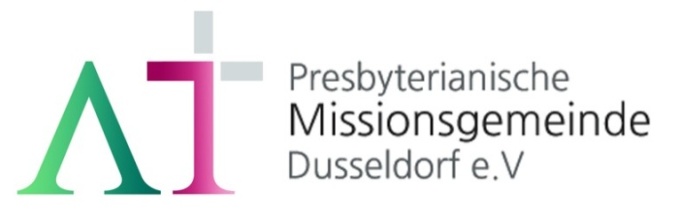 “의인은 믿음으로 살리라"(롬1:17)1983년 5월 8일 창립       뒤셀도르프 선교교회교회 홈페이지 duemission.de교회주소 Alte-Landstr. 179, 40489 Düsseldorf인도: 손교훈 목사※는 함께 일어섭니다.◈ 손교훈 목사의 말씀일기- 요20장 '학습 지진아의 고백' ◈축복받은 최우등생 막달라 마리아. 아침 일찍 주님의 무덤에 와서 상황이 바뀐 것을 가장 먼저 감지한 여인, 눈물로 주님을 찾던 중 무덤 속의 천사들을 보고 대화를 나눈 여인, 부활의 주님께서 친히 그 이름 불러 주시고 최초로 만나 주신 여인, 그래서 감히 제자들을 향해 “내가 주를 보았다”(18) 말하고, ‘주님이 내게 말씀하셨다’고 선포한 여인. 내가 가장 만나보고 싶은 여인.부활의 주님은 두려움에 떨고 있는 제자들을 찾아오셔서, 손과 옆구리를 보여 주시며, 평강이 있을지어다, 나도 너희를 보내노라, 성령을 받으라, 용서하면서 살아라, 생생한 강의를 해주신다. 내가 가장 듣고 싶은 강의.무슨 일인지는 몰라도, 마리아처럼 주님을 먼저 만나지도 못하고, 단체 교육에도 빠져 있었던 도마. 이러 저런 이유로 학습 지진아가 되어 버린 도마, 심한 콤플렉스까지 겹쳐, 모두가 다 봤다고 해도 자신의 손으로 직접 만져 보지 않고는 믿지 않겠다고 큰 소리 치는 도마. 이 지진아 도마를 위해 주님은 특별 과외수업을 해 주신다. “여드레를 지나서”(26) 도마가 제자들과 함께 있을 그 때에 일부러 찾아와 주시고는, 도마의 손을 당신의 옆구리에 넣어 보라고 하신다. 내게도 그렇게 찾아와 주신 주님.도마는 그렇게 했을까? 성경은 아무런 언급이 없다. 인도 어딘가에는 도마의 손가락을 보관하고 있는 기념교회도 있다지만, 도마가 손가락을 주님의 옆구리에 넣었다는 기록은 분명 성경에 없다. 아마도, 도마는 주님의 말씀을 듣게 되자 바로 그 앞에 엎어지지 않았을까? 더 이상 무슨 옆구리 타령이 필요했겠는가! 주님의 애정 어린 교육에 지진아 도마는 그 모든 무지와 불신과 불평과 원망을 훌쩍 뛰어 넘어 세상에서 가장 위대한 믿음의 고백을 드린다. 예수여, 당신은 “나의 주님이시요 나의 하나님이시니이다”(28). 내가 가장 좋아하는 고백, 내가 변함없이 드리고 싶은 고백.◈ 우리 교회가 함께 기도하며 돕는 곳 ◈▶스펙트럼 교회(이광열 목사)▶'겨자씨' 모임(2세 및 2세 사역자 위해 기도 및 후원)▶NRW 평신도연합회▶유럽 기독교교육원: 어린이 연합 캠프, 청소년 연합 캠프(JC)▶유럽 밀알 장애인 선교회(이명선 총무)▶유럽 코스타(청년수련회)   ▶유럽 크리스찬 신문(이창배 목사)▶예장 유럽선교회     ▶우크라이나 임현영 선교사▶장학 지원           ▶북한 선교      ▶디아코니 협력 후원▶굶주린 이웃 돕기 (케냐 총게노 고아원, 이은용 선교사)▶기타 구제 사업      ▶선교관 기금 마련◈절기 및 설교 본문 예고 ◈4월 23일4월 30일5월 7일5월 14일예배기도나지홍단주현석호선안희숙말씀일기정수연채정현교사 중김종권안내위원예배부, 신형만예배부, 신형만예배부, 신형만예배부, 신형만헌금위원예배부, 김좌겸예배부, 김좌겸예배부, 김좌겸예배부, 김좌겸애찬봉사밥상 다섯밥상 여섯밥상 일곱밥상 하나※입례/Eingang ………………………………………………………………………………….........다함께※송영/Eingangslied  ………………………………………………………………………………찬양대※찬송/Gemeindelied  ……………………………    26장  ………………….………다함께※신앙고백/Glaubensbekenntnis  ……………………………………………..................다함께성시교독/Wechselwort  ………………..  교독문 1번  ………………........다함께찬송/Gemeindelied  ……………......…………   310장 ……………………………다함께기도/Gebet       ………………………………………………………………......................나지홍 집사말씀일기/Bibeltagebuch……………………………………………….............................성경봉독/Text zur Predigt ….............  딤후 3:13-17 …..….....…........정수연 집사다  함  께찬양/Loblied    .......……………………………………………………….........………………찬  양  대찬  양  대설교/Predigt    ………………………….   하나님의 감동 ….………………손교훈 목사손교훈 목사찬송/Gemeindelied  ……......…………………  198장 ……………………………기도/ Gebet   ……………………………………………………………………………………봉헌/Kollekte………………………………………………………………………………………다 함 께인도자인  도  자  교제와나눔/Bekanntmachung……............….....................................................다  함  께※주기도송/Vaterunser     …………………………………………………........................다함께※축도/Segen   …………………………………………………………………….......................손교훈 목사4월 23일부활절 후 첫 주일,                           설교: 허준 목사                 4월 30일부활절 후 둘째 주일                              마 18:1-145월  7일어린이 주일, 연합예배                        설교: 이재용 목사5월 14일교회창립 34주년 기념주일                    설교: 장동학 목사 